ХХХХ   ХХХХХХХХХХ   ХХХХХХХХХХ    ХХХХХХХХХХ    ХХХХХХХХХХ    ХХХХХХХХХХ    ХХХХХХХХХХ   ХХХХХХХХХХ   ХХХХХХХХХХ   ХХХХХХХХХХ   ХХХХХХХХХХ   ХХХХХХХХХХ   ХХХХХХ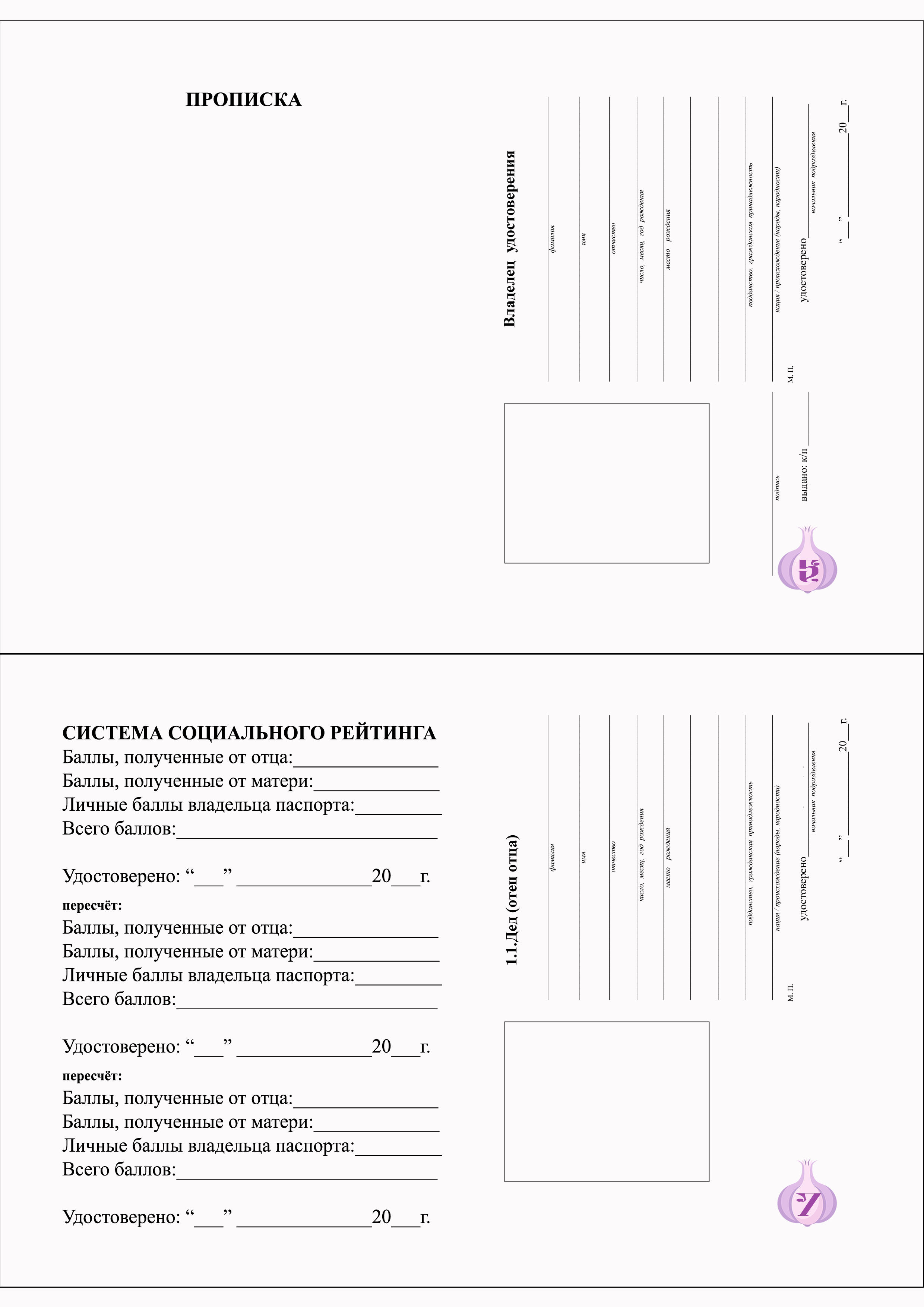 ХХХХХХХХХ ХХХХХ     99.99.1000-99.99.1000ХХХХХХХ, ХХХХХХХ губ. СССР, РИ, Золотой Ордырусский/Великорус                                        ХХХХХХХХХХХХХХХ ХХХХХ     99.99.1000-99.99.1000ХХХХХХХ, ХХХХХХХ губ. СССР, РИ, Золотой Ордырусский/Великорус                                        ХХХХХХХХХХХХХХХХХХХХХХХХ ххххх 1000 годаг. ХХХХХХХХХХХХХСССР, РИ, Золотой ОрдыРусский/ Татарин                                      ХХХХ  ХХХХХХ                                           ХХХХХХХХХХХХХХХХХХ ххххх 1000 годаг. ХХХХХХХХХХХХХСССР, РИ, Золотой ОрдыРусский/ Татарин                                      ХХХХ  ХХХХХХ                                           ХХХХХХХХХХХХХХХХХХ ххххх 1000 годаг. ХХХХХХХХХХХХХСССР, РИ, Золотой ОрдыРусский/ Татарин                                      ХХХХ  ХХХХХХ                                           ХХХХХХХХХХХХХХХХХХ ххххх 1000 годаг. ХХХХХХХХХХХХХСССР, РИ, Золотой ОрдыРусский/ Татарин                                      ХХХХ  ХХХХХХ                                           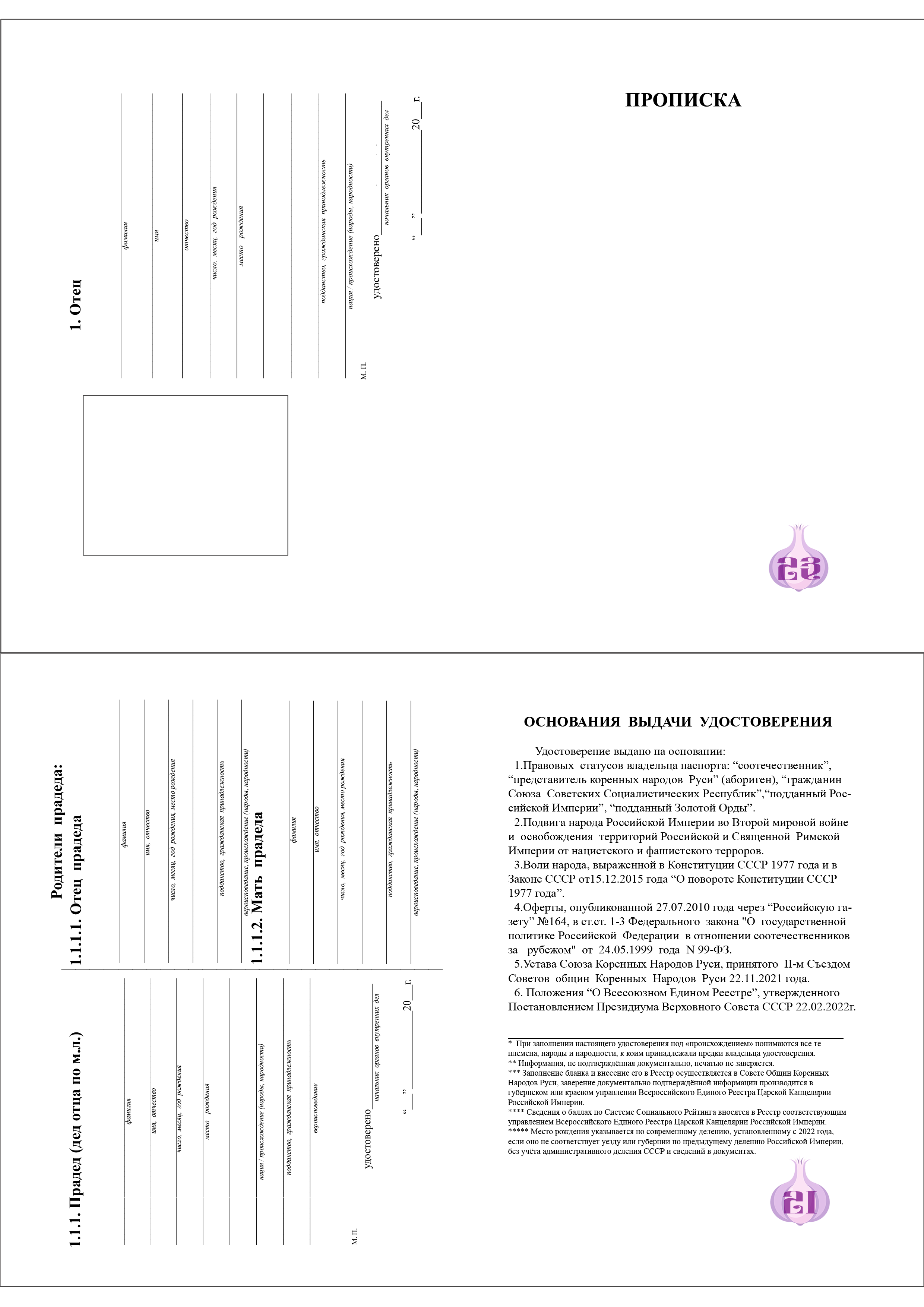 ХХХХХХХХХХ≈ 1000 - 1000ХХХХХ р-н   ХХХХХ уезд, ХХХХ губ.русский / МордовинСССР, РИ, ПравославныйХХХХХХХХХХ≈ ХХХХХ                         ХХХХХХХ, ХХХХХ губ.РИ, Золотой Орды  Православный / ВеликорусХХХХХХХ ХХХХХХХХ≈ 1000 ХХХХХХХ, ХХХХХХ губ.РИ, Золотой ОрдыПравославная / ВеликорускаХХХХХХХХХХХХХХХХХ.ХХ.1000-ХХ.ХХ.ХХХХд. ХХХХХХ,ХХХХХХ р-н,ХХХХХ уезд, ХХХХХХ губ.СССР, РИ, Золотой Ордырусский/Великорус                                      ХХХХ  ХХХХХХХХХХХХХХХХХХХХХХХ.ХХ.1000-ХХ.ХХ.ХХХХд. ХХХХХХ,ХХХХХХ р-н,ХХХХХ уезд, ХХХХХХ губ.СССР, РИ, Золотой Ордырусский/Великорус                                      ХХХХ  ХХХХХХХХХХХХХХХХХХХХХХХ.ХХ.1000-ХХ.ХХ.ХХХХд. ХХХХХХ,ХХХХХХ р-н,ХХХХХ уезд, ХХХХХХ губ.СССР, РИ, Золотой Ордырусский/Великорус                                      ХХХХ  ХХХХХХХХХХХХХХХХХХХХХХХ.ХХ.1000-ХХ.ХХ.ХХХХд. ХХХХХХ,ХХХХХХ р-н,ХХХХХ уезд, ХХХХХХ губ.СССР, РИ, Золотой Ордырусский/Великорус                                      ХХХХ  ХХХХХХ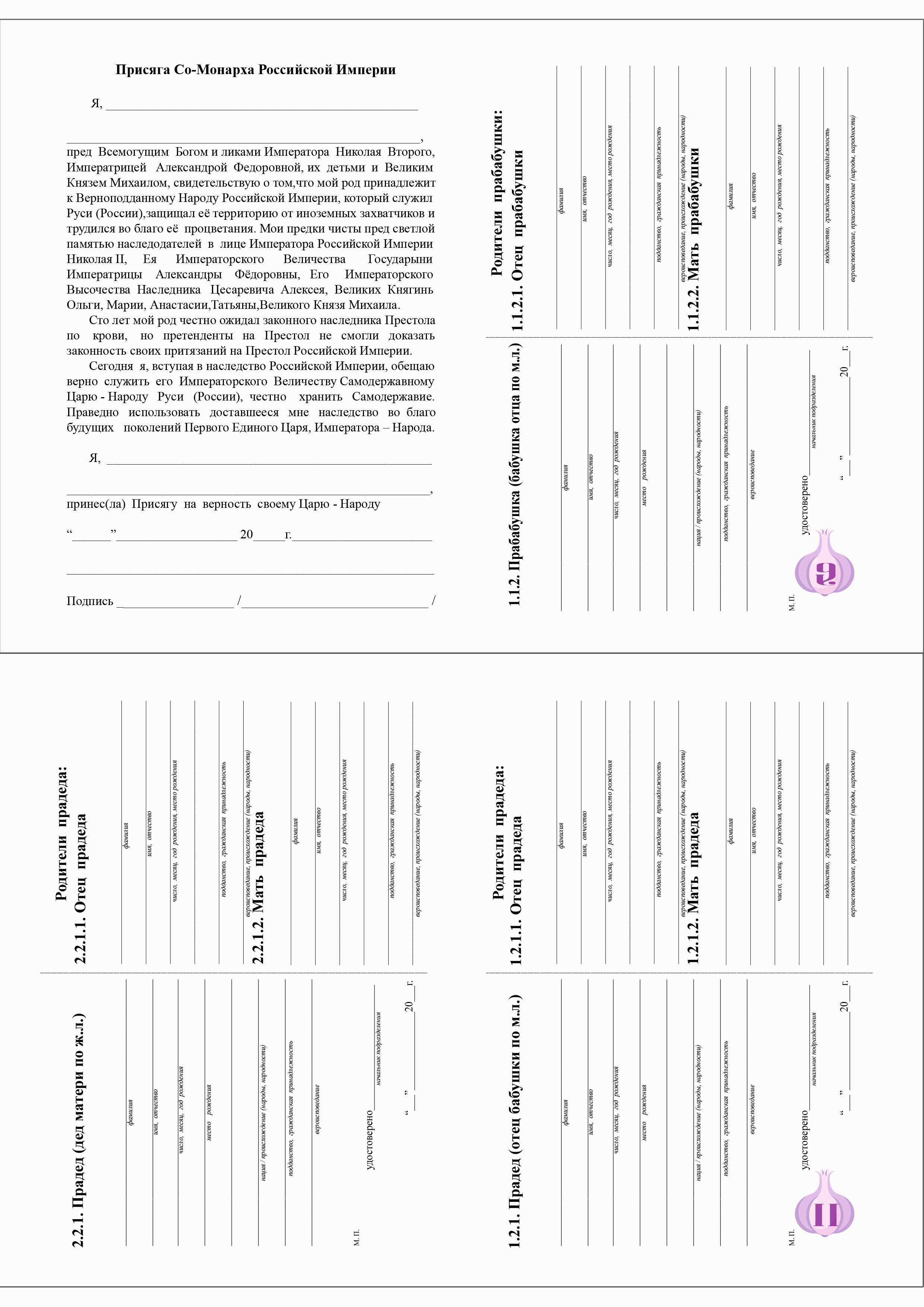              ХХХХХ                                              ХХХХ                                                                   ≈ 1000 -      ХХХХХХХХХХХХХХ                                                                 русский/ Казак                РИПравославиеХХХХХХХХХХХХХ≈ 10000 - ХХХХХХХРИ, Золотой Орды       Православный/Казак                 ХХХХХХХХХХХХ≈ 10000 - …ХХХХХХХХХРИ,       Православная / ТурчанкаХХХХХХХХХХХ1000-1000                                                             ХХХХХХХ                                             ХХХХХ уезд, ХХХХХ губ.         русский/ Великорус, ГрекСССР, РИ, Золотая ОрдаПравославиеХХХХХХХХХХХХ  10000 -    ХХХХХХХРИ, Православие/ВеликорусХХХХХХХХХХХ1000 – ХХХХХХХХХХХХХхЗолотая ОрдаПравославие/Гречанка    ХХХХХХХХХХХХ≈ 10000 –ХХХХХХХ                                                                   ХХХХХХХрусская / Великоруска                                                Золотая Орда                                                                     Православие    ХХХХХХХХХХХХ≈ 10000 –ХХХХХХХ                                                                   ХХХХХХХрусская / Великоруска                                                Золотая Орда                                                                     ПравославиеХХХХХХХХХХХХХ≈ 10000 - ….хХХХХХХХ Золотая ОрдаПравославие / ВеликорусХХХХХХХХХХХХ≈ 10000 - …ХХХХХХХХЗолотая ОрдаПравославие /ВеликорускаХХХХХХХХХХХХХ≈ 10000 - ….хХХХХХХХ Золотая ОрдаПравославие / ВеликорусХХХХХХХХХХХХ≈ 10000 - …ХХХХХХХХЗолотая ОрдаПравославие /Великоруска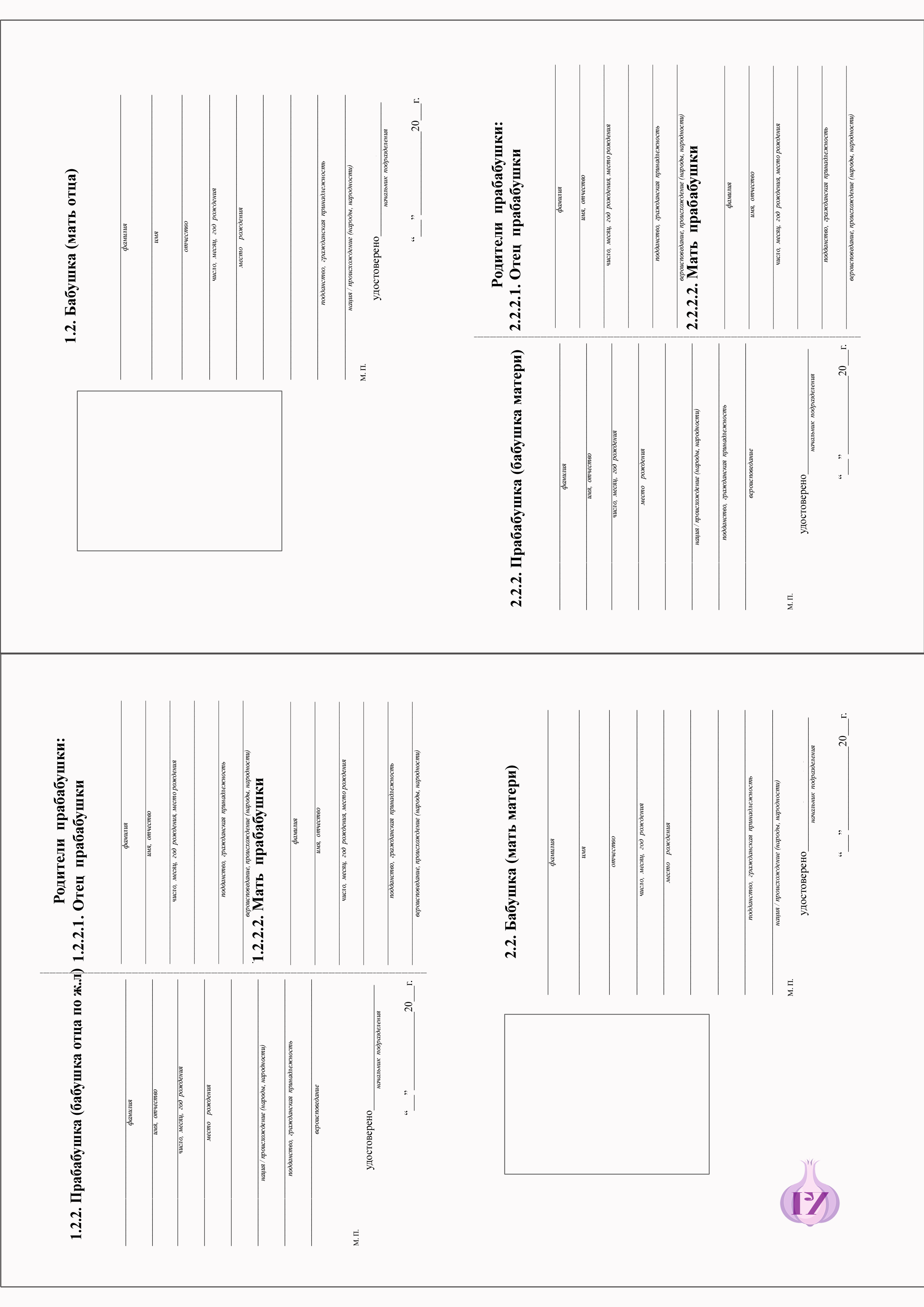 ХХХХХХХХХХХХХХ  ХХ.ХХ.1ХХХ -ХХ.ХХ.1000г. ХХХХХХХХрусская /ВеликорускаСССР, РИ, Золотая ОрдаПравославнаяХХХХХХХХ≈ 10000ХХХХХРИ, Золотая ОрдаПравославный /ВеликорусХХХХХХХХХХХХХХ≈ 1850г. Нарым, Томская губернияРИ, Золотая ОрдаПравославная / ВеликорускаХХХХХХХХХХХХХХХХХХХХ ХХ.ХХ.1ХХХ – ХХ.ХХ.1ХХХХХХХХХХХХХХХХ СССР, РИ, Золотая Ордарусская/ Великоруска, Остячка                                      ХХХХ   ХХХХХХХХХХХХХХХХХХХХХХХХХХ ХХ.ХХ.1ХХХ – ХХ.ХХ.1ХХХХХХХХХХХХХХХХ СССР, РИ, Золотая Ордарусская/ Великоруска, Остячка                                      ХХХХ   ХХХХХХХХХХХХХХХХХХХХХХХХХХ ХХ.ХХ.1ХХХ – ХХ.ХХ.1ХХХХХХХХХХХХХХХХ СССР, РИ, Золотая Ордарусская/ Великоруска, Остячка                                      ХХХХ   ХХХХХХХХХХХХХХХХХХХХХХХХХХ ХХ.ХХ.1ХХХ – ХХ.ХХ.1ХХХХХХХХХХХХХХХХ СССР, РИ, Золотая Ордарусская/ Великоруска, Остячка                                      ХХХХ   ХХХХХХХХХХХХХХХХХХХХХХХХХ – ХХ.ХХ.1ХХХг. ХХХХХХ,ХХХХХХ уезд, ХХХХХХ губерния   СССР, РИ, Золотая Ордарусская /Великоруска                                       ХХХХ   ХХХХХХХХХХХХХХХХХХХХХХХХХ – ХХ.ХХ.1ХХХг. ХХХХХХ,ХХХХХХ уезд, ХХХХХХ губерния   СССР, РИ, Золотая Ордарусская /Великоруска                                       ХХХХ   ХХХХХХХХХХХХХХХ≈ ХХХХ – ХХ.ХХ.1ХХХХХХХХХ уездХХХХХ губерниярусская/ ВеликорускаРИ, Золотая ОрдастароверкаХХХХХХХХХ≈ ХХХХ – ХХ.ХХ.1ХХХХХХХХХ уездХХХХХ губерниярусская/ ВеликорускаРИ, Золотая ОрдастароверкаХХХХХХХХХ≈ ХХХХ – ХХ.ХХ.1ХХХХХХХХХ уездХХХХХ губерниярусская/ ВеликорускаРИ, Золотая ОрдастароверкаХХХХХ≈ 1000 - …ХХХХ, ХХХХХ губ.Золотая Ордастаровер / ВеликорусХХХХХХХХХХХ≈ 1ХХХ - …ХХХХ , ХХХХХЗолотая Ордастароверка / Великоруска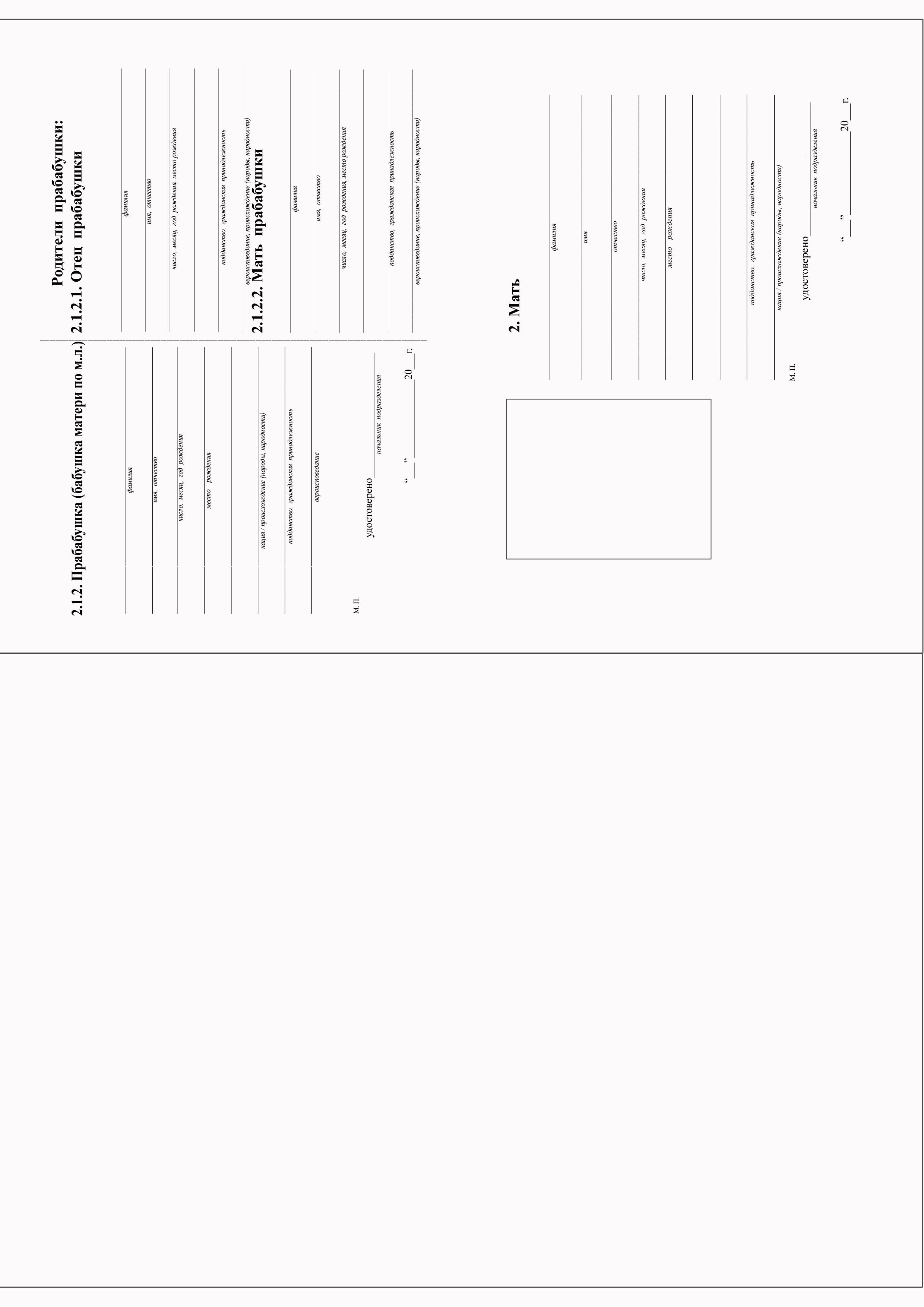 ХХХХХХ                         ХХХХХХХ≈ 1ХХХ ХХХХХХХХХХХХ губерниярусская / КазачкаРИ, ПравославиеХХХХХХ                         ХХХХХХХ≈ 1ХХХ ХХХХХХХХХХХХ губерниярусская / КазачкаРИ, ПравославиеХХХХХХ                         ХХХХХХХ≈ 1ХХХ ХХХХХХХХХХХХ губерниярусская / КазачкаРИ, ПравославиеХХХХХХХХХХХХХ.ХХ.1ХХХ-ХХ.ХХ.1ХХХХХХХХХХХХХХРИХХХХХХХХХХХХХХХ.ХХ.1000-ХХ.ХХ.1000ХХХХХХХХХХХРИМусульманка/КиргизкаХХХХХХХХХХХХ ХХХХХХХ.ХХ.1ХХХ – ХХ.ХХ.1000ХХХХХХХХ, ХХХХХХХХХ уездХХХХХх губернияСССР, РИрусская / Великоруска                                      ХХХХ   ХХХХХХХХХХХХХХХХХХ ХХХХХХХ.ХХ.1ХХХ – ХХ.ХХ.1000ХХХХХХХХ, ХХХХХХХХХ уездХХХХХх губернияСССР, РИрусская / Великоруска                                      ХХХХ   ХХХХХХХХХХХХХХХХХХ ХХХХХХХ.ХХ.1ХХХ – ХХ.ХХ.1000ХХХХХХХХ, ХХХХХХХХХ уездХХХХХх губернияСССР, РИрусская / Великоруска                                      ХХХХ   ХХХХХХХХХХХХХХХХХХ ХХХХХХХ.ХХ.1ХХХ – ХХ.ХХ.1000ХХХХХХХХ, ХХХХХХХХХ уездХХХХХх губернияСССР, РИрусская / Великоруска                                      ХХХХ   ХХХХХХ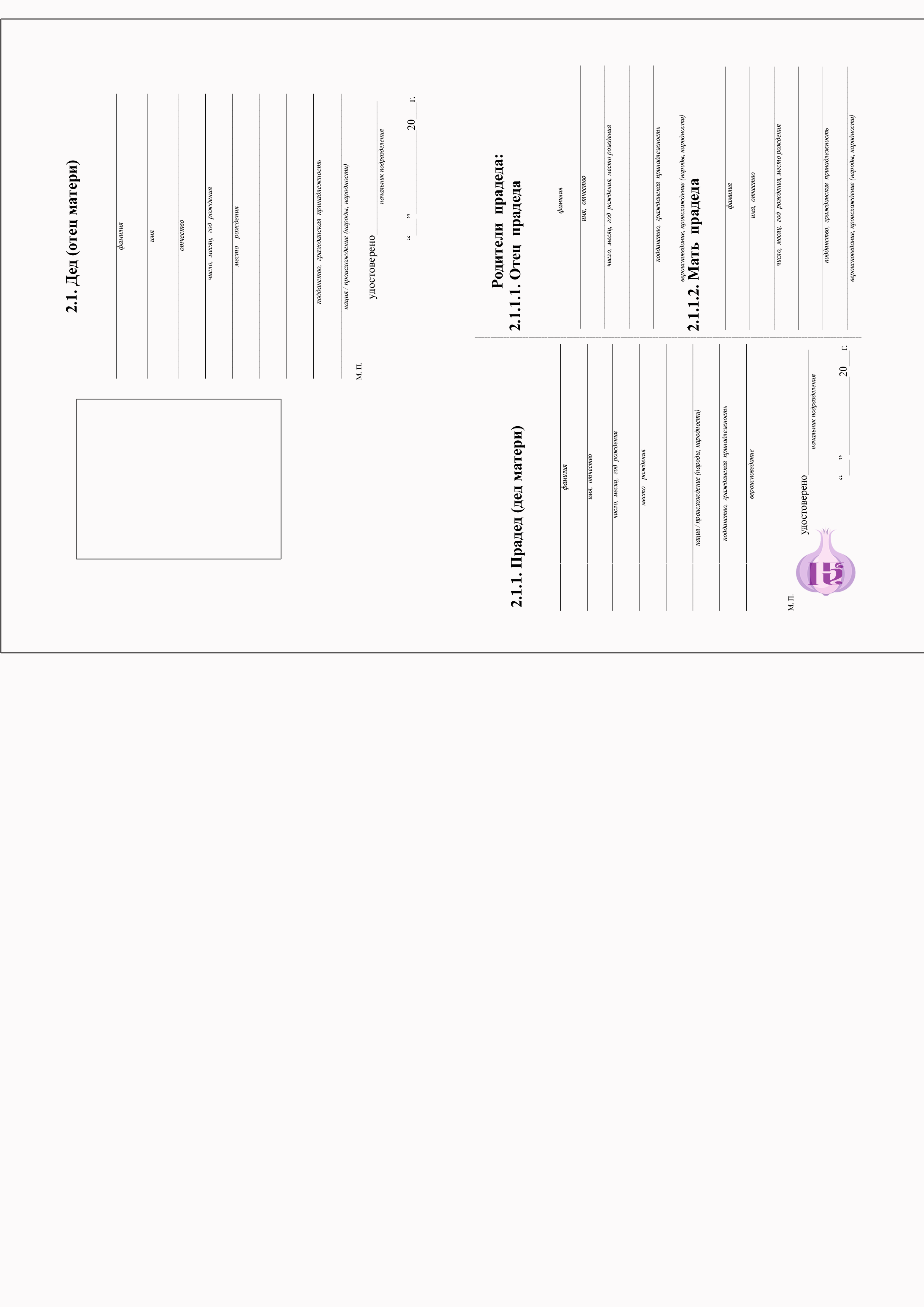 ХХХХХХХХХХХХХХХХХХХХ.ХХ.1000 – ХХ.ХХ.1000д. ХХХХ, ХХХХ ХХХХХ ХХХХХХХХСССР, РИрусский / Казак                            ХХХХ   ХХХХХХХХХХХХХХХХХХХХХХХХХХ.ХХ.1000 – ХХ.ХХ.1000д. ХХХХ, ХХХХ ХХХХХ ХХХХХХХХСССР, РИрусский / Казак                            ХХХХ   ХХХХХХХХХХХХХХХХХХХХХХХХХХ.ХХ.1000 – ХХ.ХХ.1000д. ХХХХ, ХХХХ ХХХХХ ХХХХХХХХСССР, РИрусский / Казак                            ХХХХ   ХХХХХХХХХХХХХХХХХХХХХХХХХХ.ХХ.1000 – ХХ.ХХ.1000д. ХХХХ, ХХХХ ХХХХХ ХХХХХХХХСССР, РИрусский / Казак                            ХХХХ   ХХХХХХХХХХХ ХХХХХ≈ 1865Томская губерниярусский / ТаджикСССР, РИ, Золотая ОрдаПравославныйХХХХХХХХХХХХХ.ХХ.1ХХХ-ХХ.ХХ.1ХХХХХХХХХХХХХХРИХХХХХХХХХХХХХХХХХХХХХ.ХХ.1000-ХХ.ХХ.1000ХХХХХХХХХХХРИМусульманка/ТаджичкаХХХХХХХХХХХХХ.ХХ.1ХХХ-ХХ.ХХ.1ХХХХХХХХХХХХХХРИХХХХХХХХХХХХХХХХХХХХХ.ХХ.1000-ХХ.ХХ.1000ХХХХХХХХХХХРИМусульманка/ТаджичкаХХХХХХХХХХХХХ.ХХ.1ХХХ-ХХ.ХХ.1ХХХХХХХХХХХХХХРИХХХХХХХХХХХХХХХХХХХХХ.ХХ.1000-ХХ.ХХ.1000ХХХХХХХХХХХРИМусульманка/Таджичка